Уважаемые студенты,предлагаем Вам принять участие в викторине «Знатоки славянской письменности», посвященной празднованию Дня славянской письменности и культуры.Викторина состоит из пяти заданий различного уровня сложности. За каждый правильный ответ Вы получаете от 1 до 5 баллов.Желаем успеха!Конкурс I «Ответь на вопросы».Задание:Ответьте на предложенные вопросы. За каждый правильный ответ Вы получаете 1 (один) балл.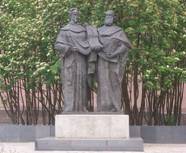 1. Кому посвящён этот памятник? 2. Как появился этот памятник?3. За что чтят этих людей?4. Откуда были родом святые братья Кирилл и Мефодий? Как этот город называется сейчас?5. Когда возникла письменность у славян?Конкурс II «Расшифруй слово».Задание:Перед Вами самая ранняя письменность – глаголица. Посмотрите, какими значками обозначались буквы (рис. 1).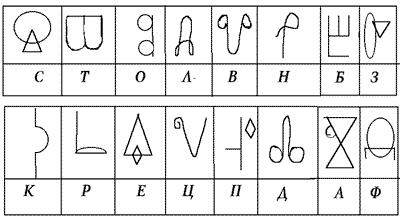 Рис. 1Этими значками можно было записать простые слова.Расшифруйте это слово: (рис. 2).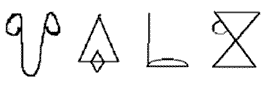 За правильный ответ Вы получаете 2 (два) балла.Конкурс III «Отгадай загадки».Задание:Попробуйте отгадать старинные народные загадки славянских народов.1. Русская:Был я копан,
Был я топтан,
Был я на пожаре,
Был я на кружале,
Сто голов кормил.
Сделался стар,
Пеленаться стал.
Выбросили в окно –
И собакам не нужен! 
2. Украинская:Нас семь братьев.
Летами мы равны, а именами разные. 
3. Чешская:Белые пчелы на землю сели,
Пришел огонь, их не стало. 
4. Словацкая:Кого бьют по голове, чтобы ровно шел. 5. Белорусская:Маленький, легонький, а тяжко поднять. 6. Польская:В нарядной одежде, а ходит босиком. 7. Болгарская:От одного очага весь свет греется. За каждый правильный ответ Вы получаете 3 (три) балла.Конкурс IV «Церковнославянизмы».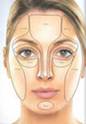 Задание:Перед Вами изображение  контура человеческого лица. Ваша задача подобрать синонимы из современного русского языка  к предложенным старославянизмам, обозначающим части человеческого лица.1.глава 2.власы  3.чело 4.вежды5.очи 6.зеницы7.ланиты 8.устаЗа каждый правильный ответ Вы получаете 4 (четыре) балла.Конкурс V «Символы».Перед вами глаголица. Рассмотрите внимательно буквы глаголицы. 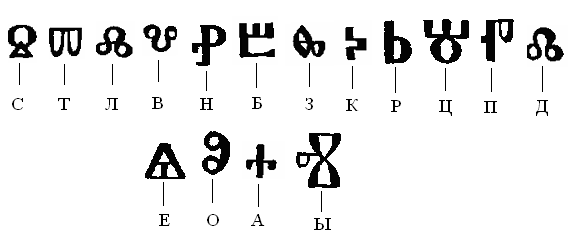 Задание:Определите, какие христианские символы лежат в основе глаголицы.За  правильный ответ Вы получаете 5 (пять) баллов.Выполненные задания вы можете присылать до 20 мая 2020 года включительно на электронную почту  anpil-anna@rambler.ru Whats App 8-908-941-19-09Рисанова Анна Александровнаturenkotatjana@yandex.ruWhats App 8-904-992-49-27Туренко Татьяна Сергеевна